Powdermill 2010Early tests done without background = Rossler config 1; others tests with background = Rossler config 3Company/material name	Threat Score	      Reflectance of Surface 1         IGU?Certoplast tape on glass10V1” white vertical stripes spaced 4” edge to edge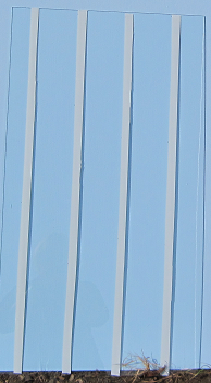 No background, low sample sizeThreat score 410H		1” white horizontal stripes spaced 4” edge to edge		No background		Threat score 21Evonik PLEXIGLAS SOUNDSTOP® GS CC	9	         10				n0(black h plexi)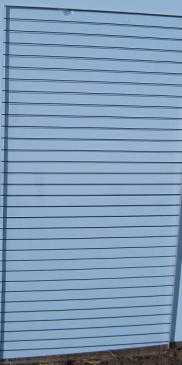 2mm embedded polyamide threads, spaced 28mm (low sample size)Viracon Glass  Dot/Hole series5065: 20% Coverage			22		11%				yes1/8” dots;  no background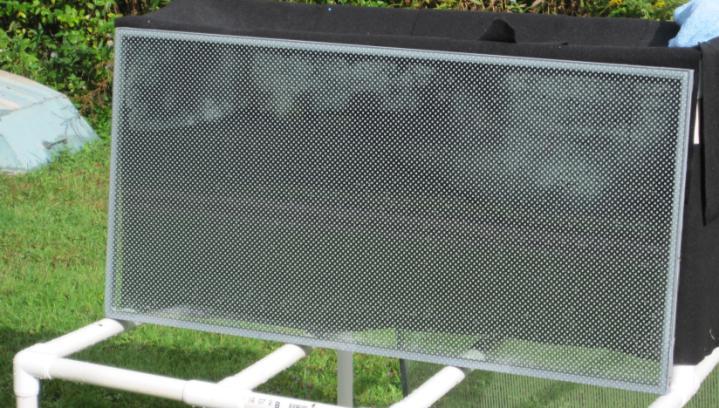 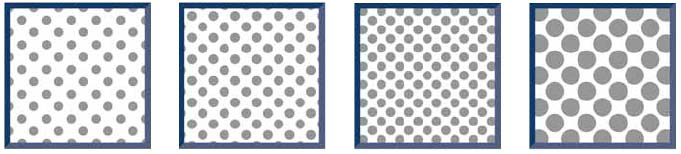 5065: 20% Coverage			41		11%				yes1/8” dots;  with background5006: 40% Coverage		24		11%				yes1/8” dots no backgroundLine Series2256: 20% Coverage1/8” lines                6	           11%				yes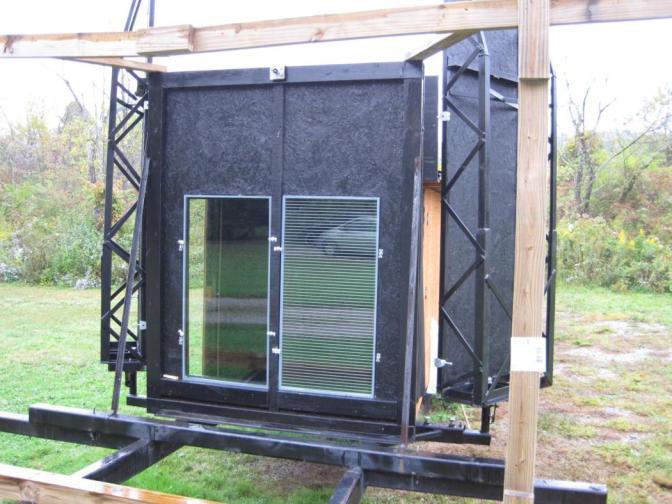 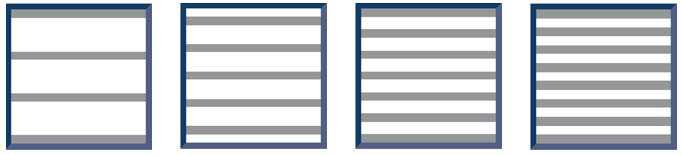 Custom: 20% coverage1/8” lines              10                    11%				yes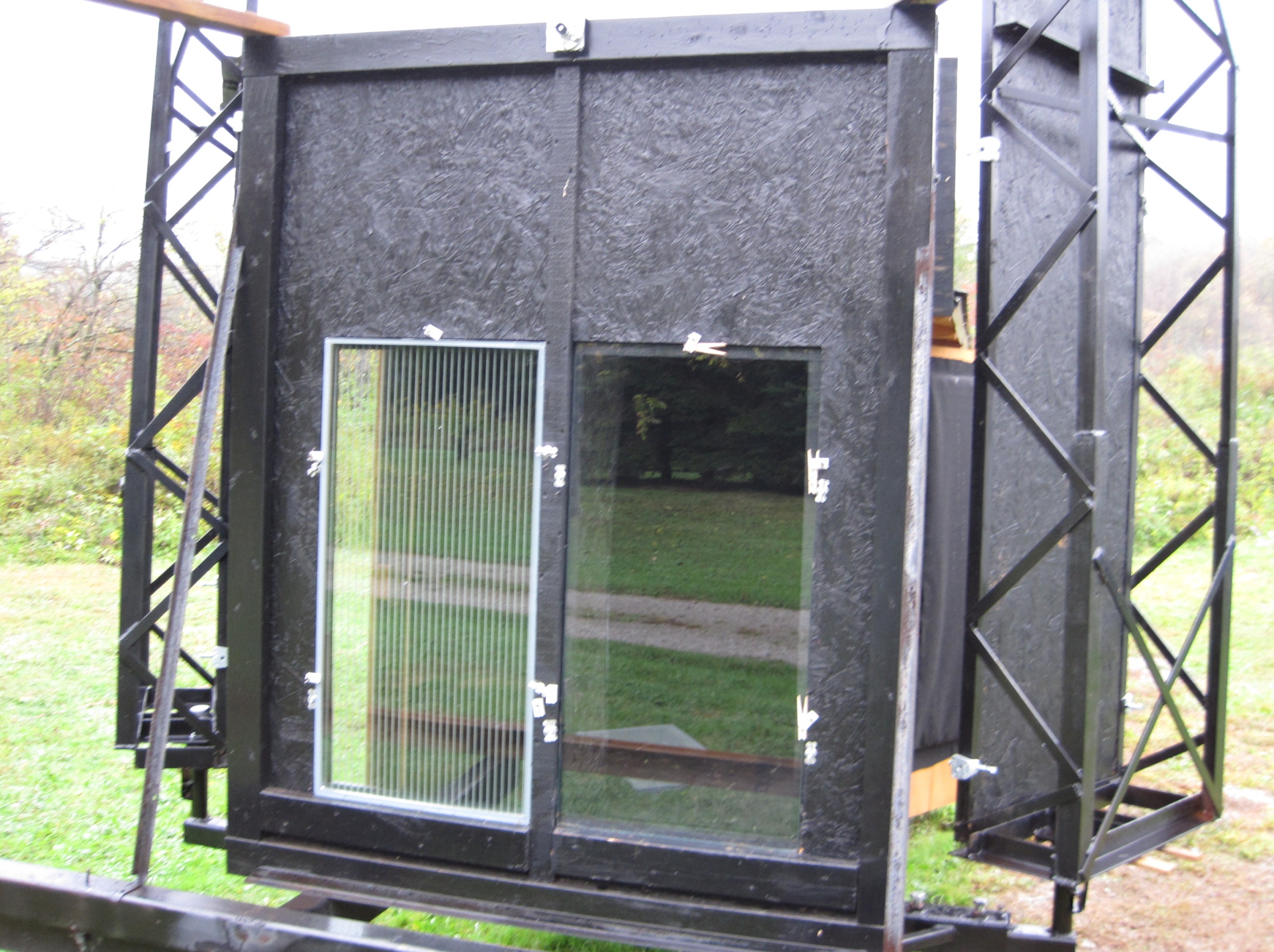 Company/material name		Threat Score	      Reflectance of Surface 1   IGU?CYRO Industries plexiglas80% UV reflecting Plexiglas		52	8% in non-UV wavelengths		noNo visible patternWindow Alert2x7 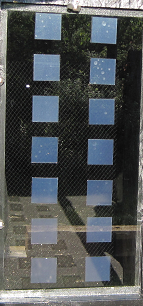 3.5” decals spaced 3.6” x 2”Threat score no background 18Threat score with background 243x7		3.5” decals spaced 2.5” x 2”		Threat score no background 33x13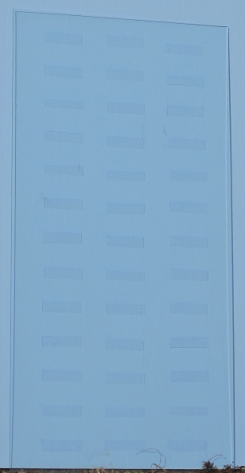 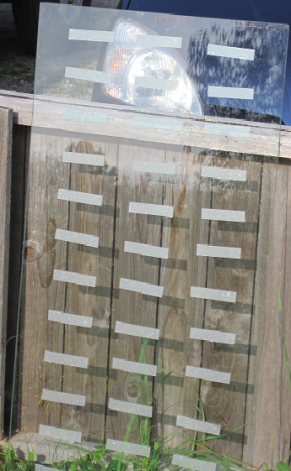 3.5”x0.9” decals spaced 2.5”x2”Threat score  no background 82x13							3.5”x0.9” decals spaced 3.6”x2”							Threat score  no background 26Company/material name		Threat Score	      Reflectance of Surface 1   IGU?LuremakingUV Blast paint (reflects 14% UV)      no background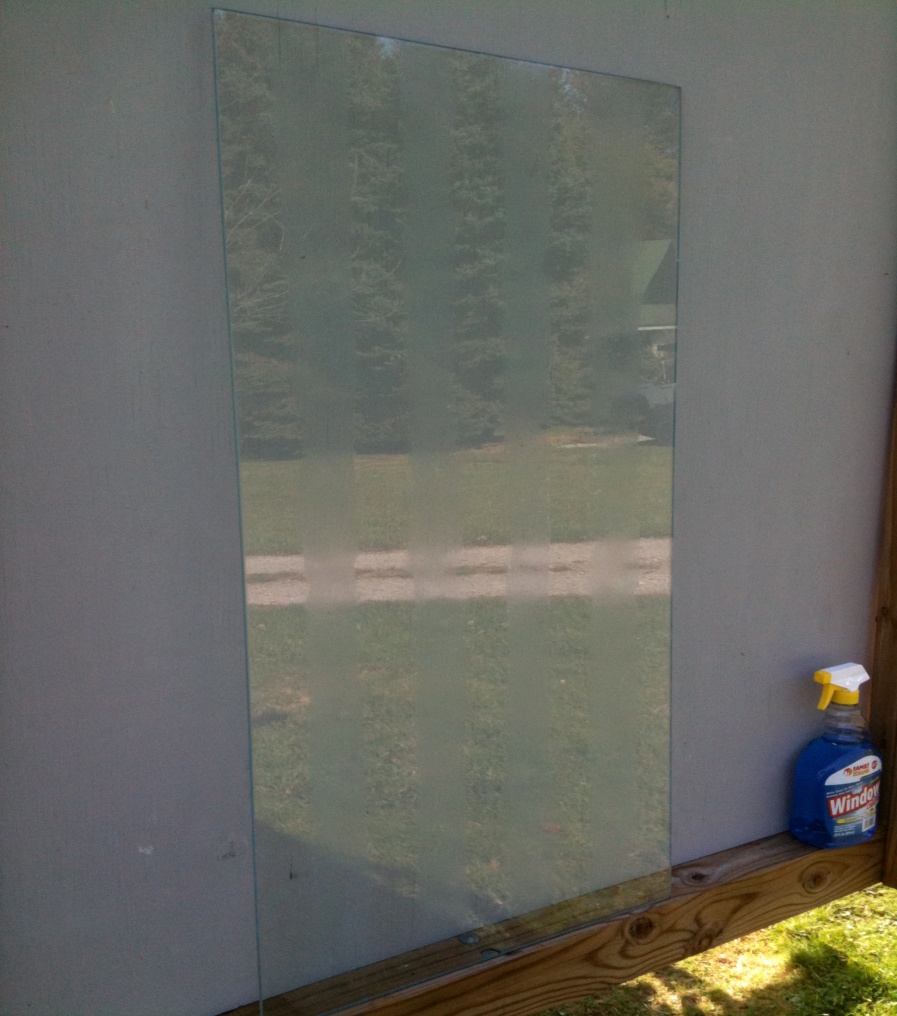 2” stripes 2” apart			39		variable			noAs above, on UV			26		variable			noabsorbing film2” stripes alternatingwith 2” absorbing stripes		14		variable			noSolutia window filmNo background UV Pattern prototype		17		variable			no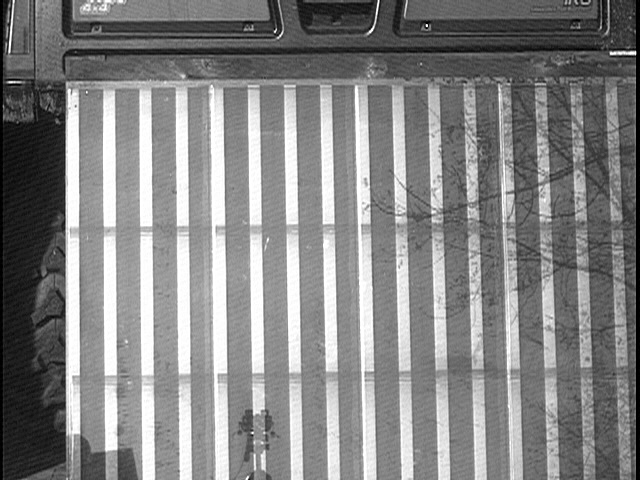 2” reflecting stripes x 2” absorbing stripesPhoto taken with UV camera (not our pattern)Arnold GlassOrnilux Mikado N33 AdvanceMikado (no background)		42		16				yesMikado (with background)		34		16				yesThese Mikado trials done using Arnold IGU control, visually different from plain glass, so these data not comparable (but huge sample sizes)  and not used in LEED tableCompany/material name		Threat Score	      Reflectance of Surface 1   IGU?SurfaceCare/Solyx?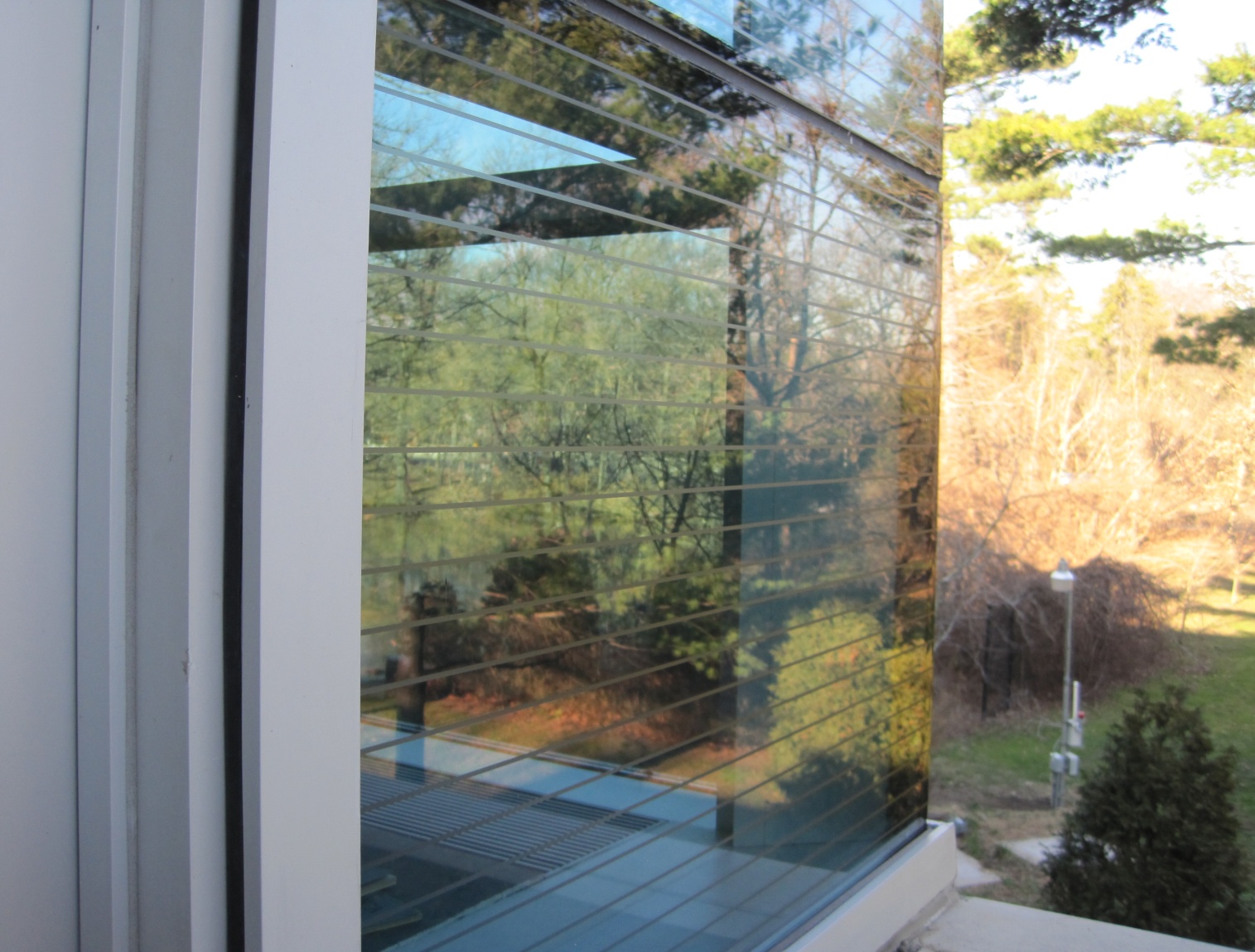 2 mm grey stripes spaced 28 mm  			                                            30		variable			noSmall sample size; Field data would predict better score2011Tunnel turntable starting to list and becoming harder to turn…..Company/material name		Score	      Reflectance of Surface 1   Insulated Glass?Chart tape on glass, all with no background.25” wide white vertical stripes spaced 4” (10V) Threat score 9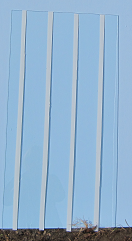 .25” wide white vertical stripes spaced 3” Threat score 17 (??).25” white horizontal stripes spaced 4”Threat score 11.25” white stripes spaced 4” 72.5 degrees  Threat score 5.25” white stripes spaced 4” 45 degrees Threat score 81/8” black horizontal stripes spaced 1”Threat score 71/8” black vertical stripes spaced 2” Threat score 6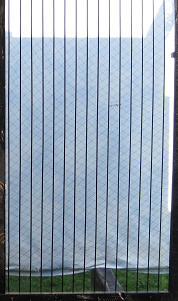 Arnold Glass  GridThreat score 45 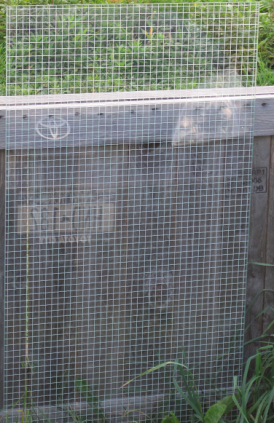 (probably random)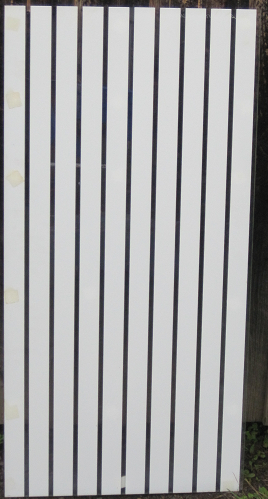 Not testedLots of dots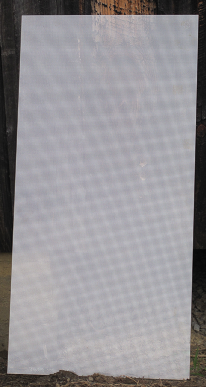 Threat score  68		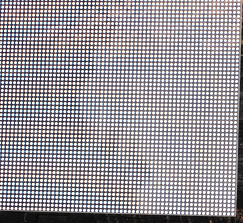 (attracting birds)2012 Guardian Glass Photovoltaic Grey Crystal		23		        6% 				yesNot commercially availableTested with background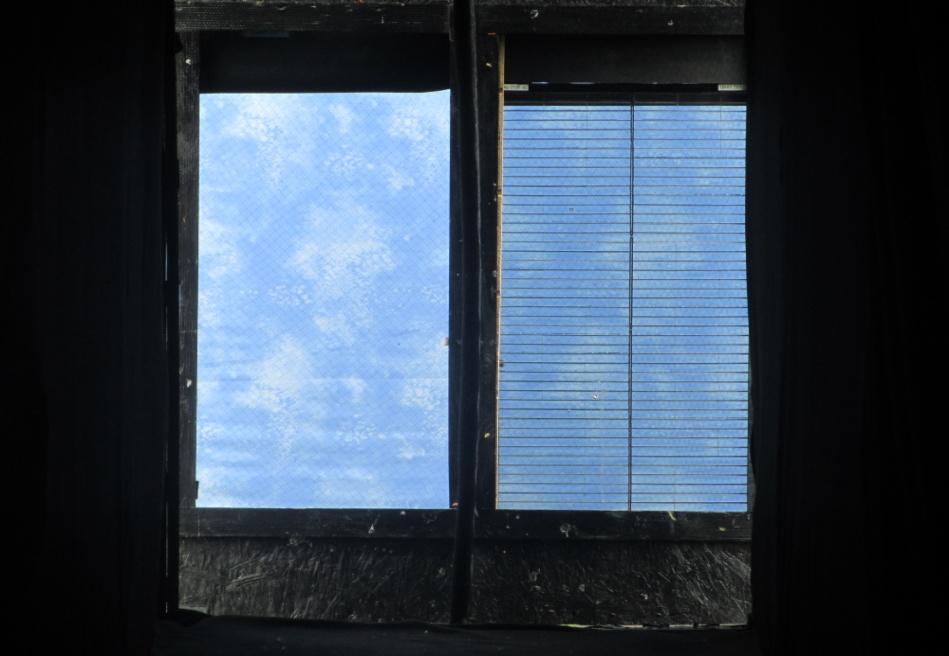 Walker Glass tested with backgroundReversed dotsthreat score 39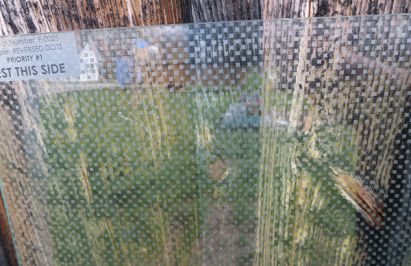 Fine mesh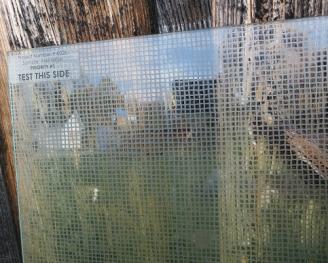 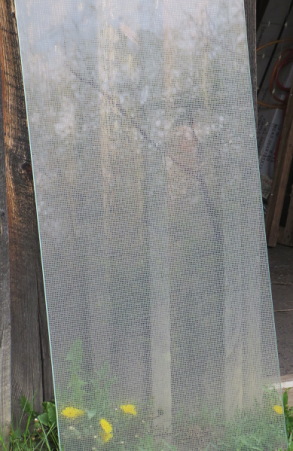 Threat score 36.5211/Continuous stripe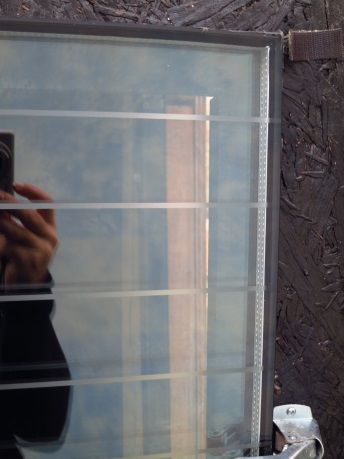 3 3” spacing Threat score 28(2013 score 34)Velour threat score 35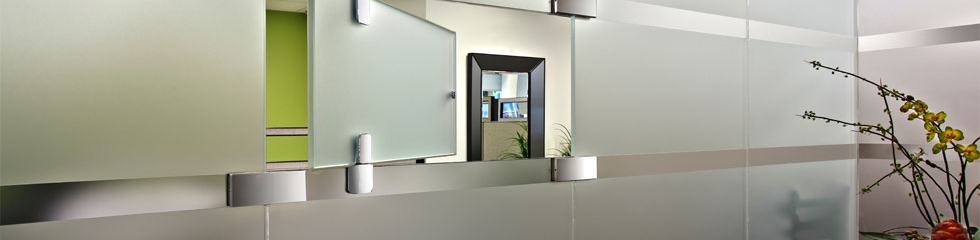 Arnold GlassUnit 2 (commercially available – solar control glass)Outside: 6mm Float Scandic (THIS SIDE IS OUTSIDE)Cavity: 16mm spacerInside: 8mm laminated Float mikado (0.76 PVB) threat score 23Unit 7 (same configuration previously tested at Powdermill, commercially available, version in original LEED table) Mikado N33 AdvanceOutside: 4mm Float mikado (non-tempered) (THIS SIDE IS OUTSIDE)Cavity: 16mm spacerInside: 8mm laminated Float N33 (0.76 PVB)Score 2012: 72.9	Trials: 85		WRONG! SHOULDN’T USE 2010 DATA, Score 2010: 66.3	Trials:169		NEED TO CHANGE ORNILUX SCORE INComposite score: 68.5			TABLEThreat score 27Unit 8: Laminated Screen Print on surface 1  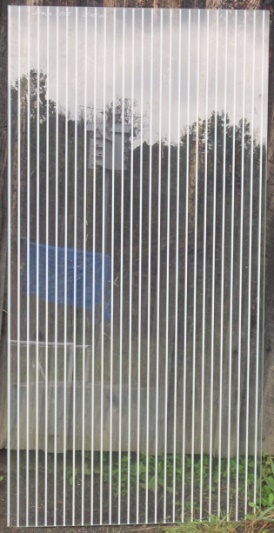 White, vertical stripe; 3mm stripe / 15 mm space Score 2012: insufficient trials (33)Score 2011: 71.3 Trials: 94Composite score: 73.2 Threat score 27		n/a				no Unit F12-8: 12 mm triple laminate guardrail glass  Tested without background3 x’s 4 mm float; 2 x’s Mikado; 2 x’s 0.76 mm PVB Threat score 52  Trials: 100ALSO TESTED Ten ARNOLD IGU PROTOTYPES  2013Walker Glass  Etched  glass patterns 5??/Continuous stripe3” spacingThreat score 34511/ Barcodes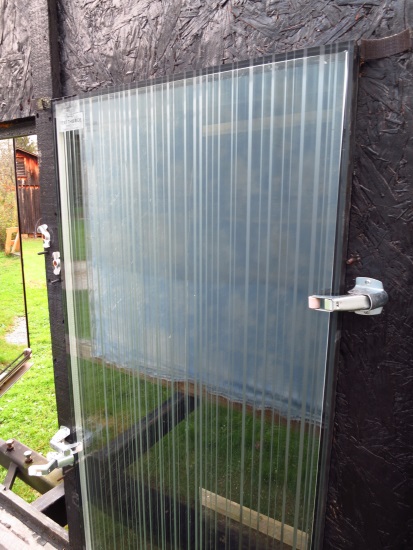 Threat score 43vertical lines variously 1/16" to 3/16" wide, spaced variously  3/16" to 5/8" apart, staggered across surfaces 1 and 2512/ RibbonsThreat score 21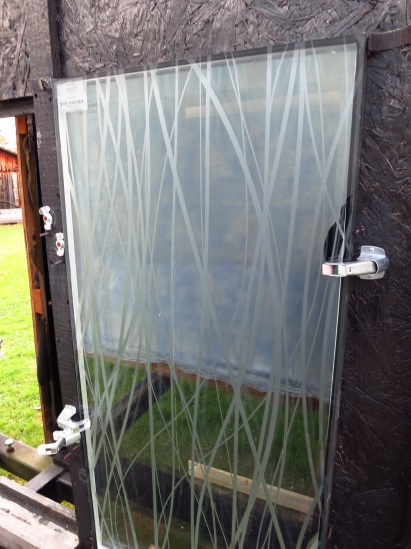 Convenience Group Feather FriendlyDIY tape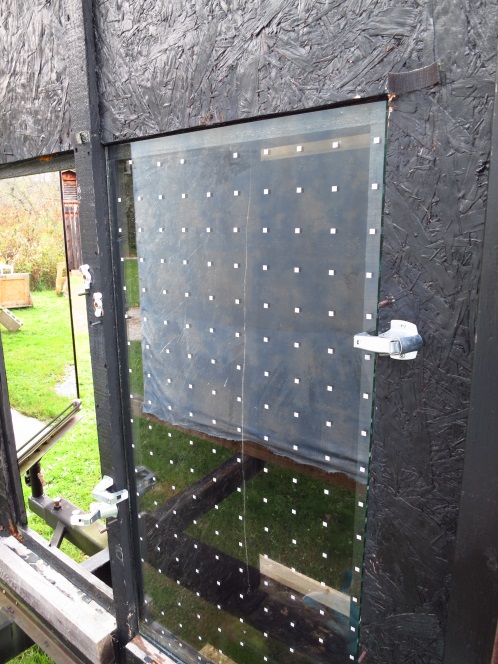 1/8” white squares, spaced 2” on centerThreat score 23 Arnold GlassSample 8-F 12  ORNILUX mikado mono 12mmTested with background12mm laminated made of: 4mm Float mikado (face 2) / 0,76mm PVB / 4mm Float /0,76mm PVB / 4mm Float mikado (face 5)Threat Score 36  Trials=83Tested in 2012 without background, with random result LEED score might need to be restricted to installations like balconies, where light on surface ½ is asymetric; would not apply for freestanding handrails or glass walls14 Prototypes, some now commercially availableIncludingORNILUX mikado UNO // U-Value 1,0Outside: 6mm Float mikado (to face 2)Spacer: 10mm ArgonInside: 8mm laminated 2x4 Float (0,76mm PVB) N10 (face 3) Alternative low-E coating - with 70% lighttransmission can be used as light solar control threat score 26 trials 9819-S13ORNILUX mikado mono - laser I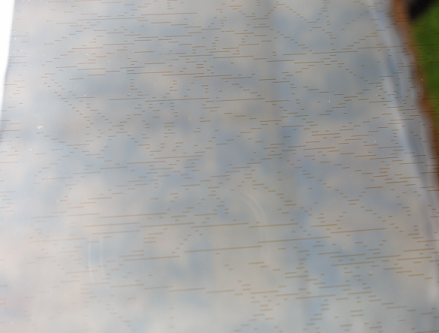 4mm Float with lasered surface (face 1)(face 1 = bird approach side)on demand HJ Arnoldthreat score 55 	Trials: 8020-S13 ORNILUX mikado mono - laser II4mm Float with into glass lasered structure (face 1)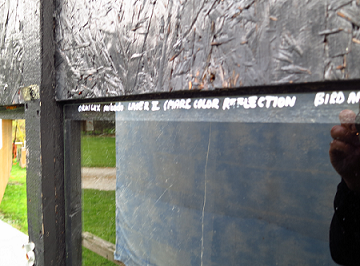 (Face 1 = bird approach side)on demand HJ Arnoldthreat score 58 	Trials: 	84 FerroThree more or less untestable prototypesGuardianFour visible pattern samples – possibly commercially available frit patterns?PPG Samples arrived at the very end of fall – 2 prototypes and various controls